附件1：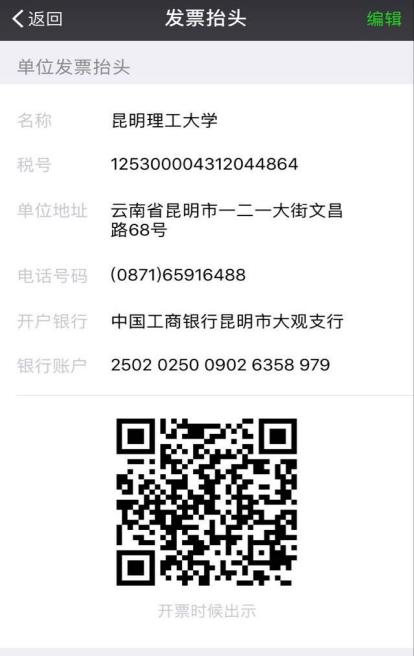 发票实例：手撕发票  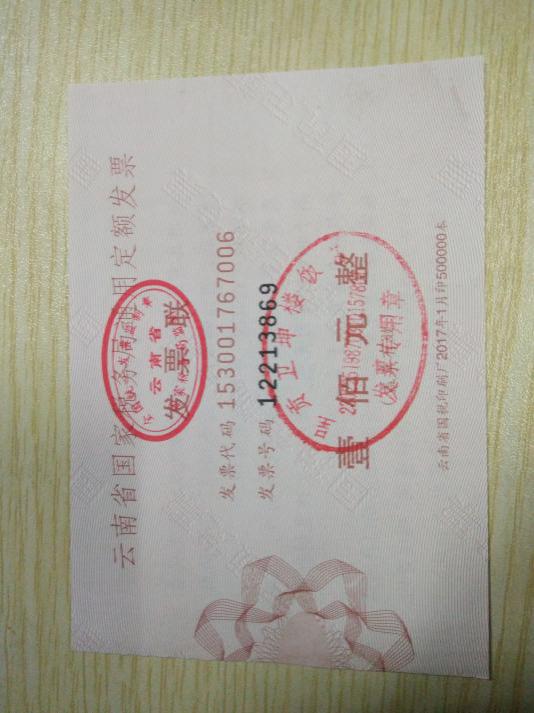 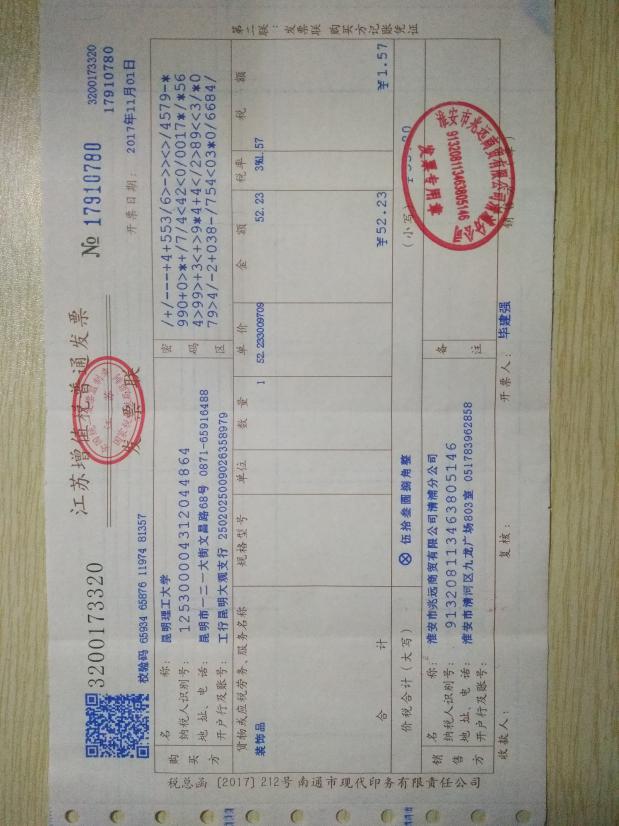 机打发票